Tükrözd a háromszöget a t egyenesre! [4 pont]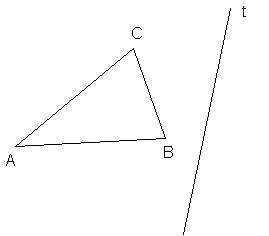 Rajzold be a sokszögek összes szimmetriatengelyét! [6 pont]3.	Tükrözd tengelyesen a négyszöget úgy, hogy a C csúcs képe a C’ pont legyen!
[6 pont]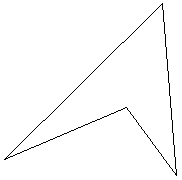 4.	Sorold fel a tengelyesen szimmetrikus logók sorszámait! [3 pont]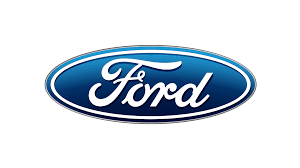 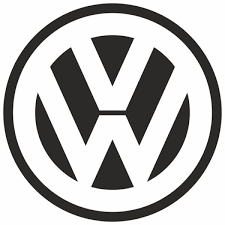 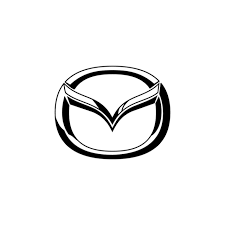 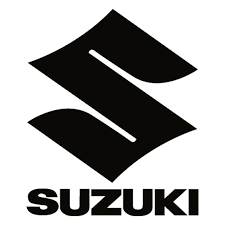 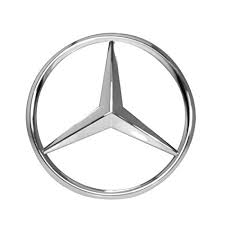 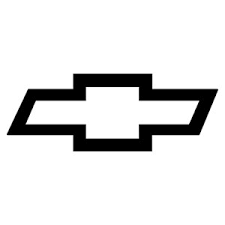 	1.	2.	3.	4.	5.	6.